                    Pontifícia Universidade Católica do Paraná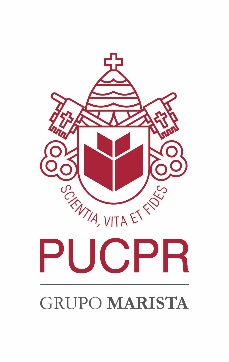 _______________________________________________________________________________TERMO ADITIVO AO TERMO DE COMPROMISSO DE ESTÁGIO OBRIGATÓRIO_______________________________________________________________________________Aos     , dias do mês de     , de 20     , na Cidade de Curitiba-PR, neste ato as partes a seguir nomeadas:INSTITUIÇÃO DE ENSINO – ASSOCIAÇÃO PARANAENSE DE CULTURA, mantenedora da:PONTIFÍCIA UNIVERSIDADE CATÓLICA DO PARANÁUNIDADE CONCEDENTE – Empresa:             CNPJ:           ESTAGIARIO(A) - Nome:       Código do(a) estudante PUC:           Curso:             Aditam os termos já qualificados, respectivamente, no Acordo de Cooperação e no decorrente Termo de Compromisso de Estágio:Cláusula 1 –  Este TERMO ADITIVO a partir da data de       , altera a modalidade do documento, passando de OBRIGATÓRIO para NÃO OBRIGATÓRIO.Cláusula 2 – Permanecem inalteradas todas as demais disposições do TCENO, no qual este TERMO ADITIVO passa a fazer parte integrante.E por estarem de inteiro e comum acordo com as condições deste Termo Aditivo, as partes assinem em 3 (três) vias de igual teor.                    INSTITUIÇÃO DE ENSINO                                                                       UNIDADE CONCEDENTE              ____________________________                                            _____________________________                        (Carimbo e Assinatura)                                                                 (Carimbo e Assinatura do Supervisor)                          Coordenação do Curso                    INSTITUIÇÃO DE ENSINO                                                                                ESTAGIÁRIO(A)                ________________________                                                         ________________________                      (Carimbo e Assinatura)                                                                                         (Assinatura)                PUC Talentos – Serviço de Estágio                         Pontifícia Universidade Católica do Paraná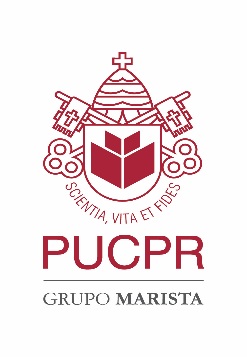 ______________________________________________________________________________                                                          PLANO DE ATIVIDADES                                                                  ESTÁGIO NÃO OBRIGATÓRIOIDENTIFICAÇÃO DO(A) ALUNO(A)Nome do(a) Estagiário(a):            Curso:            IDENTIFICAÇÃO DA UNIDADE CONCEDENTEEstabelecimento:           Setor responsável pelo Estágio:           Nome do(a) Supervisor(a) no campo de Estágio:           Formação do(a) Supervisor(a):           E-mail:           DADOS DO ESTÁGIOHorário do Estágio:       com       de intervalo.Vigência da Modalidade do Estágio:          Total de horas semanais:           Atividades a serem desenvolvidas no Estágio:                           Data:      ,de       de 20            .Assinaturas:            __________________                                                  _______________________        ESTAGIÁRIO(A)                                                                                     SUPERVISOR DE ESTÁGIO